БЕЛГОРОДСКАЯ ОБЛАСТЬЧЕРНЯНСКИЙ РАЙОН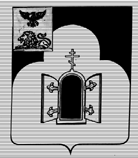 ЗЕМСКОЕ СОБРАНИЕ МАЛОТРОИЦКОГО СЕЛЬСКОГО ПОСЕЛЕНИЯ МУНИЦИПАЛЬНОГО РАЙОНА "ЧЕРНЯНСКИЙ РАЙОН"                                  БЕЛГОРОДСКОЙ ОБЛАСТИР Е Ш Е Н И Ес.Малотроицкое"25"февраля  2022 г.                                                                                     № 134О внесении изменений в решение земского собрания Малотроицкого сельского поселения муниципального района «Чернянский район» Белгородской области от 05.02.2021 г. № 99 «Об утверждении Положения о бюджетном устройстве и бюджетном процессе Малотроицкого сельского поселения муниципального района «Чернянский район» Белгородской области»       В целях приведения муниципальных нормативных правовых актов                         в соответствие с нормами действующего законодательства, в соответствии                        с Бюджетным кодексом Российской Федерации, законом Белгородской области от 16.11.2007 г. № 162 «О бюджетном устройстве и бюджетном процессе в Белгородской области», на основании Устава Малотроицкого сельского поселения, земское собрание Малотроицкого сельского поселения муниципального района «Чернянский район» Белгородской области решило:         1. Внести в решение земского собрания Малотроицкого сельского поселения муниципального района «Чернянский район» Белгородской области от 05.02.2021 г.  № 99  «Об утверждении Положения о бюджетном устройстве и бюджетном процессе Малотроицкого сельского поселения муниципального района «Чернянский район» Белгородской области» следующие изменения:        1.1. Часть 2 статьи 59 Положения о бюджетном устройстве и бюджетном процессе Малотроицкого сельского поселения дополнить абзацем десятым следующего содержания:«- в случае увеличения бюджетных ассигнований текущего финансового года на оплату заключенных муниципальных контрактов на поставку товаров, выполнение работ, оказание услуг, подлежавших в соответствии с условиями этих муниципальных контрактов оплате в отчетном финансовом году, в том числе на сумму неисполненного казначейского обеспечения обязательств, выданного в соответствии со статьей 242.22 Бюджетного кодекса Российской Федерации, в объеме, не превышающем остатка не использованных на начало текущего финансового года бюджетных ассигнований на исполнение указанных муниципальных контрактов в соответствии с требованиями, установленными Бюджетным кодексом Российской Федерации.».2. Установить, что настоящее решение распространяется на правоотношения, возникшие с 1 января 2022 г.3. Обнародовать настоящее решение в порядке, предусмотренном Уставом Малотроицкого сельского поселения и разместить на официальном сайте органов местного самоуправления Малотроицкого сельского поселения Чернянского района Белгородской области в сети Интернет (адрес сайта: http:// malotroickoe31.ru).4. Контроль за выполнением настоящего решения оставляю за собой.Глава Малотроицкого сельского      поселения                                                                      Н.В. Мухин